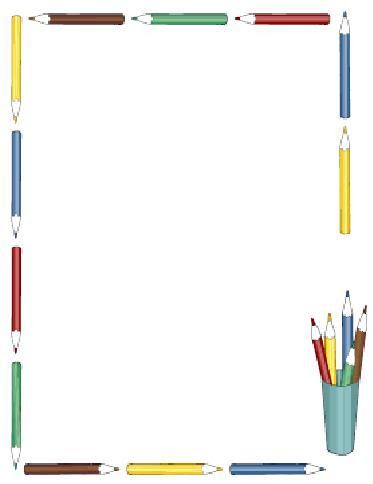 ΥΛΙΚΑ Γ΄ΤΑΞΗΣΣχολικό έτος:2020-21			1 τετράδιο κίτρινο  50 φύλλων ( ορθογραφίας )			1 τετράδιο κόκκινο  50 φύλλων ( εργασιών Γλώσσας)			1 τετράδιο μπλε  50 φύλλων ( αντιγραφής) 			1 τετράδιο πράσινο  50 φύλλων χωρίς κουτάκια  ( μαθηματικών ) 			1 μικρό τετράδιο μπλε ( ενημέρωσης)			1 τετράδιο μπλε 50 φύλλων με περιθώριο ( γραπτού λόγου)			1 τετράδιο δικής σας επιλογής ( πρόχειρο)			1 ευρετήριο (τετράδιο με τα γράμματα της αλφαβήτου) 			1 φάκελο με λάστιχο και 10 διαφάνειες μέσα σ' αυτόν			3 ντοσιέ με ελάσματα για αρχειοθέτηση ( κόκκινο για τις φωτοτυπίες της 				γλώσσας- μπλε για των μαθηματικών πράσινο για τα υπόλοιπα) 			1 φάκελο με κουμπί για την καθημερινή μεταφορά των εργασιών στο σπίτι 			1 μαρκαδόρο πίνακα -	1 μπλοκ ζωγραφικής			1  απλό σετ γεωμετρικά όργανα (χάρακας-γνώμονας-μοιρογνωμόνιο)			1 μικρό λεξικό τσέπης ( ορθογραφικό-ερμηνευτικό)			1 πακέτο χαρτιά Α4 ( 80 mg2) 		Ότι υλικό έχετε από πέρυσι μπορείτε να το χρησιμοποιήσετε.Στην κασετίνα των παιδιών να υπάρχουν καθημερινά 3 ξυμένα μολύβια (απλά) , ξυλομπογιές, χάρακας, γόμα λευκή και ξύστρα βαρελάκι.Παρακαλώ να τοποθετήσετε σε ένα άλλο τσαντάκι ή κουτάκι που να χωράει κάτω από το θρανίο ένα σετ μαρκαδόρους, 1 κόλλα στικ μεγάλη  κι ένα ψαλιδάκι .   	Για οτιδήποτε άλλο χρειαστεί θα σας ενημερώσω κατά τη διάρκεια της χρονιάς.Σε όλα τα σχολικά είδη να γράψετε πάνω το ονοματεπώνυμο του παιδιού.  Τα σχολικά βιβλία να τα ντύσετε και να κολλήσετε στο μπροστινό εξώφυλλο μια ετικέτα με το όνομα του παιδιού.							ΚΑΛΗ ΣΧΟΛΙΚΗ ΧΡΟΝΙΑ!					Η δασκάλα της τάξης :  Καρατζαφέρη  Κωνσταντία